DocuSign (Select Information from Manual) and Videos[Thanks for Linda K from OTT for the selected manual info copied from DocuSign]Table of ContentsClick to jump to a section.1)	Get started with a video tour	22)	Basic Sending Steps	33)	Reorder Documents	44)	Send Supplemental Documents	45)	Add Recipients	56)	Set a Signing Order	57)	Require Recipients to Draw Each Signature	68)	Add Messages	69)	Set Advanced Options	710)	Control Envelope ID Placement	811)	Add Fields to Documents	812)	Field Types	913)	Field Properties	1014)	Delete Pages From a Document	1115)	Rotate Pages in a Document	1216)	Preview and Send	1217)	Recipient Identity Authentication	1218)	Sending using Digital Certificates	1319)	The Signing Experience	1320)	Correct Envelopes	1521)	Add Signatures to a Completed Document	1622)	Void Envelopes	1623)	Delete Envelopes	1724)	Resend Envelopes	1725)	Clone Envelopes with Create a Copy	1826)	Forward a Completed Envelope	1927)	Folders	1928)	Download or Print Documents	2029)	Envelope Status	2030)	Template Basics	2131)	How to Customize Envelope Titles with Recipient's Name or Email	2332)	Edit Templates	2333)	To share a template directly	2434)	To create a shared template folder	2435)	Protect your shared templates	2536)	Complete templates	2637)	Add a template to an envelope	2638)	Manage Your Identity	2639)	Manage Notifications	2740)	Manage Custom Fields	27Get started with a video tourLooking for a preview of how to use the new experience? Get started with our introductoryvideos covering how to send and manage your documents, and how to create and usetemplates:How to Use DocuSign – Step-by-Step Tutorial https://www.youtube.com/watch?v=vpHz1cuqaPEDocuSign Signing FAQshttps://support.docusign.com/en/articles/DocuSign-Signing-FAQs How do I access the DocuSign documents that I signed?https://support.docusign.com/en/articles/How-do-I-access-the-DocuSign-documents-that-I-signedSending Documents for Signaturehttps://support.docusign.com/en/guides/ndse-user-guide-send-a-documentTemplateshttps://docs.docusign.com/supportdocs/ndse-help/Content/templates.htm#dqj1578456412286The Signing Experience for Recipientshttps://support.docusign.com/en/videos/New-Signing-ExperienceSign a Document Yourselfhttps://support.docusign.com/en/videos/Prepare-and-Sign-a-DocumentDocuSign eSignature - eLearning Self-Paced Courses for Signers, Senders, and Adminshttps://support.docusign.com/en/articles/000039414Basic Sending StepsThe basic steps for creating and sending a document for signature are as follows:1. Start an envelope. You can start with a new envelope, use a template stored inDocuSign, or finish a previously saved draft.2. Add your documents. DocuSign supports a broad variety of file formats. Select filesfrom your local machine or from cloud storage providers like Google Drive or Dropbox.3. Add recipients. Specify who receives your envelope and what action you want them totake.221 Main Street, Suite 1000, San Francisco, CA 94105 Ι www.docusign.com Ι © DocuSign, Inc.50DocuSign4. Add messages. Enter the email subject and message details for your recipients.5. Advanced Options. Set special recipient privileges, reminder settings, and expirationoptions.6. Add fields. For each recipient, add fields to your documents to gather the desired electronicsignatures and other information, such as title, date signed, and more.7. Preview and send. Review your field setup and send the envelope to your recipients.Supported File Types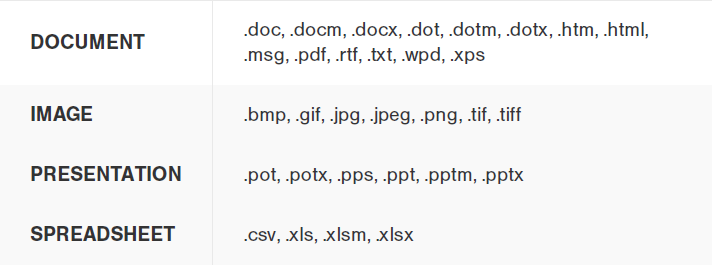 Note: DocuSign does not support files with password security enabled. To send a file withpassword security, remove the security setting before uploading the file.File Size LimitationsMaximum file size is 25 MB but recommended size is 5 MB. There is no limit for the cumulative file size of all files uploaded to an envelope, and no limit to the number of files you can upload.Reorder DocumentsYou can change the order of the documents you upload to DocuSign. No matter what orderyou upload your documents, as long as you have not yet sent the envelope, you canrearrange the order. From the Prepare view by hovering over the thumbnail or from the Add Fields view by selecting Other Actions|Edit Documents.To rename a document in an envelopeYou can change the name of a document after you upload it to a DocuSign envelope.1. From the prepare view, after you upload a file to an envelope, click the menu iconbelow the document name and select Rename Document.To delete or replace a document in an envelopeAfter you upload a file to a DocuSign envelope, you can delete or replace it.To delete a file, from the prepare view:a. Click the menu icon below the document name and select Delete.Send Supplemental DocumentsYou can use supplemental documents to provide additional information to recipients whichdoes not require signature. From the document menu under the uploaded file and choose Set as Supplement. After adding a supplement, continue to the Add Fields view. Choices are Must View, Must Accept and Must Read (available only if both Must View and Must Accept are selected). For each supplement, you assign the required recipient actions for each recipient. Supplemental document interactions are logged in both the History and Certificate ofCompletion for an envelope.Add RecipientsOnce you select the documents to send, you add the recipients who will receive and signyour documents, or just receive a copy. You provide an email address and name for eachrecipient. Recipients do not need a DocuSign account. Even without an account, they canstill open your document and complete their signing action.To set the appropriate action for the recipient, choose one of the following from thedrop-down list:Document recipients:l Needs to Sign - recipient must complete the required fields assigned to them, suchas, signature, initial, and date.l In Person Signer - a DocuSign account holder hosts the signing session for therecipient. Learn more...l Receives a Copy - recipient receives a copy, with no further action required.l Needs to View - recipient must open and view the document.(Optional) Specify a signing order for the recipients to control the order in which yourrecipients receive and sign your documents. For more information, see the guide Set aSigning Order.5. (Optional) To require a recipient to provide additional information to identify themselvesduring the signing process, add an authentication method:a. In the recipient's row, click the More drop down and select Add accessauthentication.Receive a copy of the completed documentYour account and personal preferences may be set such that you automatically receive acopy of the completed documents by email.Set a Signing OrderIf your envelope has more than one recipient, you can choose to set a signing order. Thesigning order lets you control the order in which your recipients receive and sign yourdocuments.A convenient signing order diagram allows you to see a visual representation of how yourenvelope will be distributed to the recipients.With Set signing order enabled, you can specify a recipient routing order. (Select the Set signing order check box.) You can set upa simple sequential routing order, where each recipient receives the email notification oncethe previous recipient has completed their action. You can also have a mix of sequentialand parallel routing.With Set signing order disabled, all recipients receive the document in parallel.4. To set a parallel order, such that some recipients receive the document at the sametime, set the same value for the signing order.5. To see a visual representation of the recipient routing for your document, click thesigning order diagram.Once you send the envelope, the color of the recipient circles will indicate status asfollows:l White - recipient is next in line to signl Gray - recipients awaiting their turn to signl Green - recipient has completed signingl Red - there is a problem with the recipient. Hover over the status circle for additionalinformation, including "Auto Responded" (indicates the email notification could notbe delivered to the recipient.Require Recipients to Draw Each SignatureFor some transactions, you may want to require a recipient to draw their signature, ratherthan use a DocuSign preformatted style or upload an image, and to do so for eachsignature or initial field in a document. Typically, this is a required practice for certainfinancial or legal transactions. You can set a recipient option to require they draw all signature and initials on yourdocuments. When the recipient opens your documents to sign, as they click on eachsignature or initial field tag, they are prompted to draw their entry. They can only draw theirscript; the other options to select a preformatted style or upload an image are not presentduring signing.1. From the prepare view, add the recipient.2. Click More and select3. Under Signing Settings, select the option Draw a new signature for each signature orinitial field. Advanced Settings:4. Repeat these steps for each recipient to whom you want to apply the requirement todraw each signature.Add MessagesDocuSign sends the notification for your signature transaction to recipients through email.After you add recipients, you enter the email subject and message. The subject is alsoused for the envelope title. This title is how you identify your envelope on the Manage pageand is presented to your recipients as the notification email subject. For the message sent to all recipients, the message subject line is automatically generatedfrom the names of the files you upload to your envelope. The subject is prefixed with"Please DocuSign:". For example, if you upload a file named "NDA Agreement", yoursubject line defaults to "Please DocuSign: NDA Agreement". If you upload multiple files, thefile names are added to the subject line, up to the 100-character limit. You can change thesubject line to anything you like.Add private messages to individual recipientsIn addition to the general message, you can create private messages for individualrecipients. Only the selected recipient sees the private message. Private messagerecipients see both the general message and the private message. A private message isincluded in the email notification under the heading Notes and is also visible when therecipient opens the documents to view and sign.To add a private message for one recipient1. In the recipient's row, click More and select Add private message.The Private Message panel opens.2. Enter your message text and click Close.To remove a private messageYou can remove a private message from a draft envelope, or when correcting an in processenvelope.1. In the recipient's row, click More and select Add private message.2. In the Private Message panel, click Discard.Set Advanced OptionsWhen preparing envelopes, you can set various recipient privileges, reminder settings, andexpiration options. These options are, by default, controlled from the Sending Settings setfor your account, where you specify settings for all of the envelopes that you send. Youcan override these default options at any point in the process of preparing documents forsignature.2. Open the Advanced Options for the envelope by clicking the Edit link by the AdvancedOptions details:3. In the Advanced Options dialog, modify the default settings for the envelope. Theavailable settings are described in detail below.Allow recipients to sign on paper(Default: On)Allow recipients to change signing responsibility(Default: Off)Allow recipients to edit the document(Default: Off)Turn on auto navigation(Default: On)Reminders(Default: Off)Expiration(Default: 120 days; no warning)Sender SettingsIf enabled for your account, you can choose whether or not to automatically Stampdocuments with envelope ID. This stamp appears at the top left of every page in yourdocument. This automatic stamp cannot be repositioned. Furthermore, the envelope ID becomes apermanent part of your document and cannot be removed.If you want the ID on the document but prefer it in a different location, disable this settingand instead use the Envelope ID field to place the ID exactly where you want it to appear.Control Envelope ID PlacementThe Envelope ID is a long, unique identifier generated for each envelope by the DocuSignsystem. When you send an envelope, you can control whether or not the ID is included ondocuments, and where and how it appears. Regardless of whether the Envelope ID isstamped on your documents, it is always recorded in the envelope History.How it worksIf you choose to add the ID to your document, the ID is seen by all recipients and becomesa permanent part of the document and cannot be removed.For the Envelope ID, you have the following options:l Automatically stamp the ID at the top-left of every page in your documentl Manually place the ID where you want it to appear, and set the font and other formattingpropertiesl Send a document without the ID appearing anywhere on itTo automatically stamp every page with the Envelope ID1. Start a new envelope and add documents and recipients as usual.2. Open the Advanced Options by clicking the Edit link.3. Under Sending Settings, select the option Stamp envelope ID onto top left of everypage.4. Send your envelope.To manually place and format the Envelope ID on a document1. Start a new envelope and add documents and recipients as usual.2. Open the Advanced Options by clicking the Edit link.3. Under Sending Settings, clear the option Stamp envelope ID onto top left of everypage.4. Continue to the Add Fields view.5. Select the Envelope ID field in the list of Standard Fields and then place it at the desiredlocation in your document. It does not matter which recipient you assign the field to; allrecipients will see the ID when they view or print the document.6. (Optional) To adjust the appearance of the field, select it, and then expand theFormatting properties and set the font, font size, and other characteristics.7. Send the envelope.To send a document without the Envelope ID on it1. Start a new envelope and add documents and recipients as usual.2. Open the Advanced Options by clicking the Edit link.3. Under Sending Settings, clear the option Stamp envelope ID onto top left of everypage.4. Continue to the Add Fields view and add fields as usual, but do not add the EnvelopeID field to the document.Add Fields to DocumentsOnce your envelope includes files, recipients, and messages, you add the fields thatinstruct your signers to provide their signature, initials, or other information. You add aunique set of signing fields for each recipient.2. In the recipients list at the top of the page, select a person to add fields for.Note: The fields you add apply only to the selected recipient and are color-coded tomatch the recipient's color. You can only add fields for the recipients you designatedas signers.3. In the page guide at right, select a page you want to tag with fields.The selected page becomes the active page and displays in the center panel.4. From the Fields palette at left, click and drag one of the available field types to add it tothe active page.5. To adjust the look, the assigned recipient, or other characteristics of a field, click thefield. The Field Properties panel slides in over the page guide. Set the properties asdesired.6. Use the page guide to scroll through the pages and add more fields for your recipient.To align fieldsl Select two or more fields (SHIFT+Click or click and drag), and use the alignment toolsin the Field Properties panel.Field TypesYou can add the following standard fields to your documents:Types of fieldsl Signature. New users first confirm their signing name and initials, and then select asignature style. When they adopt their signature, it is applied to the signing field.Otherwise, the signature is applied with a single click. Easy! The signing name is thename as you entered it when you added the recipient to your document. Default:Requiredl Initial. Just like signing, new users first adopt a signature, and then their initials areapplied to the document. Default: Requiredl Date Signed. This field is automatically filled in with the current date. Your accountadministrator can set the format of the date for all documents sent from your account, inthe Signing Settings set for your account. The format can include a time stamp.l Name. This name field supports three formats: First Name, Last Name, or Full Name.Place the field on your document. In the properties panel on the right, select the nameformat. For First Name, the first word of the name is used. For Last Name, the last wordof the name is usedDepending on the format you choose, the field automatically populates with therecipient's name, or portion of the name, as you entered it when you added the recipientto your envelope. If the recipient changes their name when they adopt their signature,the Name field updates to reflect the new name. Default: Full Namel Company. This field automatically populates with the recipient's company name asspecified in their preferences My Identity information. If your recipient does not have aDocuSign account, or they have not specified a company name then this field is a blankfree text field in which they can enter their information.l Title. Just like the Company field, the Title field automatically populates with therecipient's title from their My Identity information. Otherwise, the recipient can type intheir title.l Email. This field automatically populates with the recipient's email address.l Attachment. The Attachment field allows you to request additional documentation from arecipient. The recipient is asked to upload or fax in the documentation. When theycomplete the document, the attachment is added to the final document and can bedownloaded or printed.The Attachment field can be required or optional. If you set the Required Field property,your recipient must attach a file in order finish signing. Default: Requiredl Approve. The Approve field offers an alternative to a required Signature or Initial field forrecipients to approve your documents. The Approve field is always required. If therecipient clicks Approve during the signing process, the recipient is considered to havesigned. If the recipient has completed all other required fields, when they click Approve,they complete the signing process.The Approve field does not add any information on the document, but it records and"Approved" action in the Document history. For your recipient to decline the document,you can add the Decline field, or they can use the Decline to Sign option.You can adjust the name of the field, as seen by the recipient, using the Button Textproperty.l Decline. The Decline field works the same way as the signing option Decline to Sign. Ifthe recipient clicks the Decline tag during signing, any remaining fields on thedocuments are skipped, and he is prompted to provide a reason for declining. TheDocument history records the action and the reason provided by the recipient. You canadjust the name of the field, as seen by the recipient, using the Button Text property.l Envelope ID. The Envelope ID fields allows you to manually place the envelope IDanywhere on your documents. This ID is the unique identifier for an envelope. Thisidentifier is shown in the History, the Certificate of Completion, some envelope reports,and is useful for API developers using the DocuSign API. You can use the EnvelopeID field to place and format the ID as you want it to appear. You can set the position, fonttype, size, and color of the ID stamp.As an alternative to using the Envelope ID field, you can set the Advanced Option for adocument to automatically stamp the envelope ID onto the document. The stamp isplaced at the top left of every page of the document.You can use either the Envelope ID field or the automatic stamp, or you can use both ona document. However you choose to add the envelope ID to your document, be awarethat the ID stamp becomes a permanent part of your document and cannot be removed.Field PropertiesWhen you add fields to your documents, you can set a variety of properties. With theseproperties you can do things like:l Make a field required or optionall Change the recipient for a fieldl Enter data in the field and make it read only for recipientsl Apply data validation to enforce data entry rules for the recipientl Set the font, size, or color for a text fieldl Hide the recipient's entry in a text field with asterisks for added data securityl Set up conditional field relationshipsTo edit field propertiesTo access the property settings, do either of the following:l For a single field, click the field to select it.The field properties panel slides in over the page guide on the right-hand side to revealthe settings you can adjust:For multiple fields, click and drag to encompass the fields to change, or pressSHIFT+Click to select each field.The field properties panel slides in. The changes you make to the properties apply to allof the fields currently selected.Basic propertiesl Recipient - controls which recipient the field applies to; use this property to change therecipient for a field tag.l Required Field - specifies whether the field is required or optional; required fields mustbe completed by the recipient in order to finish the signing process. Only the followingfields have this property: Signature, Initial, Company, Title, Text, Radio Button, Dropdown,and Attachment.l Formatting - defines the font family, size, and color, and character styling; for text fields,there is an additional formatting property to hide the text entered with asterisks, concealingthe data from anyone else viewing the document. For signature and initialsfields, there is a scale % property you can use to set the size of the field (50 -100%)l Tooltip - provides use tips that appear when the recipient mouses over the field.Field types with a required optionThe following field types default to required but can be set as optional:l Signaturel Initiall Textl Companyl Titlel AttachmentHow to tell the difference between required and optional fieldsRequired fields are filled with the recipient's color, as indicated by the color square next totheir name in the Add fields for: list. Optional fields have a border in the recipient’s color.3. In the properties panel, uncheck the Required Field property. The field is now optionaland signers can choose whether or not to complete it.Delete Pages From a DocumentIf you upload documents containing pages you don't want to include for recipients, youcan easily delete the unwanted pages.To delete pages1. After preparing your envelope with documents, recipients, and messages, continue tothe Add Fields view.2. In the Documents list at the right, scroll through the page guide to locate the page youwant to delete.3. Hover over the page thumbnail with your mouse until a trash can icon appears at thebottom right corner of the image.4. Click the trash can icon to remove the page. Any fields on the page are deleted, alongwith the page.Rotate Pages in a DocumentYou can rotate individual pages in a document. If you upload a document and then find youneed to rotate a page, you can do so when you add fields for your recipients to complete.To rotate a page1. After preparing your envelope with documents, recipients, and messages, continue tothe Add Fields view.2. In the Documents list at the right, scroll through the page guide to locate the page youwant to rotate.3. Hover over the page thumbnail with your mouse until a set of controls appears at thebottom of the image.4. Click the rotate icon. Each click rotates the page clockwise 90 degrees.About field resizingThe fields which you can scale have sizing handles at each corner. Click and drag on anycorner to resize the field. Signature and Initials fields can also be resized by setting a scale%. Fields which are populated automatically with recipient information cannot be resized.Preview and SendOnce you finish adding documents, recipients, messages, and signing fields, you areready to preview your work, and then send your envelope.From the Add Fields view, the top navigation bar presents options to send, preview, save,or discard the envelope:l To preview your recipients' experience, click Other Actions and select Preview.l To send your envelope, click Send.l To save a draft without sending, click Other Actions and select Save and Close.l To cancel the envelope preparation and return to your Manage page, click OtherActions and select Discard.Once you send your envelope, your recipients receive an email notification, asking them toreview and sign.Recipient Identity AuthenticationRecipient identity authentication is an option you can set for individual recipients,requiring them to provide additional information to prove their identity. Identityauthentication methods include: phone (extra charge), SMS, and knowledge-based ID check. You canselect one method for any or all of the recipients on an envelope. If your business caserequires a higher threshold for recipients to prove their identity, then use authentication.Optional or requiredBy default, recipient authentication is not required; when you send an envelope, youchoose whether or not to apply this feature.Access codes for basic recipient securityIn addition to an authentication method, you can add an access code requirement. You adda code to the envelope and communicate the code to the recipient. The recipient must enterthe code correctly in order to view and sign the document.Combine access codes and recipient authenticationTo enhance document security even further, you can combine an access code with arecipient authentication method.Sending using Digital CertificatesDocuSign offers digital certificates as part of its Standards-Based Signatures platform.Using digital certificates during signing provides higher levels of identity authenticationand document transaction security.What signature types does DocuSign support?1. Electronic Signature -The most common type of e-signature and used by the majority ofDocuSign customers. It does not require ID proofing to complete and does not applydigital certificates to the transactions.2. Express Signature - Similar to the DocuSign Electronic Signature with additional securityas a digital certificate is applied to the transaction.3. EU Advanced Electronic Signature - Used in cases where additional user validation isrequired. Sender is required to verify the identity of the signer. A digital certificate isgenerated as part of this transaction. See section below for more about EU AdvancedElectronic Signatures.What is an Express Signature?Part of DocuSign's Standards-Based Signature portfolio, Express Signature is a digitalsignature that ensures PKI standard and X509-compliance for any transaction. ExpressSignature differs from EU Advanced Standards-Based Signatures in that it does not requireidentity proofing.The Signing ExperienceIn addition to this guide, we offer more support articles for signers on our website atDocuSign Support - Help With Signing.For your recipients, this is a good article to help walk them through the signing process:How do I sign a DocuSign document?Manage page for basic status informationThe Manage page provides basic status for your envelopes. From this list, you can see thefollowing details:l Subject - provides the title of your transaction, which is generated by the Subject line ofthe messagel Status - specifies the current status of the envelope, such as Completed, Waiting ForOthers, Voided, and Draftl To: - the list of recipients for the envelopel Last Change - provides the date of the current statusDetails view for more specificsThe Details view, which you can see by clicking on an envelope in the Manage list, givesmore specifics on the signing status. The view shows each recipient's activity on theenvelope, including the date viewed, which recipients have signed, and which have yet tocomplete the signing transaction.Recipient statusThe status for each recipient is similar to the overall envelope status options:l Needs to Sign - The recipient has not yet signed.l Copy Received - The email notification was sent to a cc: recipient. When the recipientviews the document, the date is recorded.l Signed - The recipient has finished signing. This status includes a Signed in locationlink. This link provides the geolocation of the signer at the time of signing.l Needs to View - The recipient has not yet viewed the document.l Viewed - The Needs to View recipient reviewed the document on the date specified.l Authentication Failed - The recipient failed to pass the access authentication requirementfor the envelope. Authentication failures are recorded in the Envelope History,which you can check for more details on the failure. These failures are listed in the Activitylog as "IDCheck Failed".l Auto Responded - The email notification failed to reach the intended recipient. Checkthe email address used and correct as needed. For this recipient status, on the Managepage, you'll also see the status Delivery Failure: Email bounced.l Declined - The recipient declined to sign.History and Certificate of CompletionSometimes you need a complete audit trail of your DocuSign transaction. In addition to theManage page and Details view, which provide basic document and recipient status, thereare two additional resources containing further document details: the envelope History andthe Certificate of Completion. These resources providea full audit trail of your DocuSign transaction. If a participant in the transaction repudiatestheir signature, or if there is any question about the transaction, this audit trail can resolveall such objections. These records are available to all participants in a transaction.Envelope HistoryThe History provides a summary of the envelope and document details and a list ofActivities to date.Certificate of CompletionThis resource provides complete details of the envelope events and the executedConsumer Disclosure. The Signer Events section provides details about each signer onthe document, including the signer's IP address and other identifying information,signature image, and event timestamps.1. From the Manage page, locate the envelope by searching, filtering, or simply scanningthe list.2. Click the envelope to show the Details view.3. To view the complete History, click the More drop-down and select History.4. To download and view the Certificate of Completion PDF, click the Download icon andselect Certificate of Completion.Correct EnvelopesYou can correct the details of in process envelopes that you sent or are shared with you,including both the recipient and document information. If you leave the Correct view without sending the envelope, your changes are discardedand the status reverts to the previous state.To correct an envelope1. From the Manage page, locate the in process envelope for which you want to correctinformation.2. Click the action me 3. The Prepare view appears, with the status Correcting and you can edit the documents,recipient information 4. For recipient details, you can change the email address, name, routing order, recipientaction, private message, and authentication.5. To modify the expiration date or reminder details, or change recipient signing options,next to Advanced Options, select Edit., and fields:nu and select Correct.6. When you are done editing the Prepare information, click NEXT.7. Delete, modify, or add fields as needed, then click CORRECT to reissue the documentto your outstanding recipients whose turn it is to sign.The envelope is corrected and returns to the previous status state. If you modifiedrecipient information, in process recipients receive a new email notification, whichcontains a new link to the envelope. Links in any previously received email notificationswill no longer work and the recipient must use the link in the new email.For recipients, if they have not yet finished signing, you can correct any of the followinginformation:l Email addressl Namel Routing orderl Recipient actionl General or Private Messagel AuthenticationIn addition, you add new recipients and remove recipients entirely from a envelope.For the files uploaded to your envelope, you can add and delete files, and add or changerecipient fields. You can also modify any of the advanced options for the envelope, such asextending the expiration date. Note that, if any recipient has completed signing, you can nolonger delete or reorder the existing files. You can still add new files, and add fields toexisting files.For automatic reminders, if they are enabled for an envelope, then correcting resets thetime sent for automatic reminder notifications. For example, if your automatic reminders areset for 3 days and you correct and resend an envelope, the automatic reminder will be sent3 days after the correction, not 3 days after it was originally sent.Add Signatures to a Completed DocumentIf you have a completed document but now you want to add additional signers or get moreinformation from the original recipients, you’ll have to create a new document to do so. Youhave two options:l Forward the completed envelope: Forwarding creates a copy of a completed envelopewhich you can send to new recipients as is or add new documents and fields asneeded. For a forwarded envelope, you cannot remove any information or signatures onthe completed documents, but you can add new recipients, documents, and recipientfields.l Clone the original envelope and start over: Redo the original envelope entirely so thatall audit information is in one transaction. You can create a copy of the original envelope– cloning makes an exact copy of what you sent the first time—and add files, recipientsand fields as needed.Void EnvelopesVoiding an envelope cancels all outstanding signing activities. You can void any of yoursent envelopes that have not yet completed. You can only void envelopes that you sent ormanage, or are shared with you, and that are still in process. Envelopes with a status ofeither Waiting For Others, Needs to Sign, or Needs to View are in process.To void an envelopeYou can void any envelope that you sent or manage, or is shared with you, and that is stillin process. Be aware that if you delete such an envelope, that also voids the envelope.1. From the Manage page, locate the in process envelope that you want to void.2. Click the drop-down arrow to show the actions menu and select Void.3. Enter a brief reason for voiding the document. This reason is included in the email notificationsent to recipients, and is added to the envelope Details and History views.4. Confirm your action by clicking VOID.The envelope is voided, and the status in the Manage list changes to Voided.Access to voided envelopesWhen you void an envelope, recipients who have not yet signed can no longer view or signit. For recipients who have finished signing and the sender, voiding does not restrict theiraccess to it. However, a "VOID" watermark is placed on all pages.Notifications for voided envelopesWhen you void an envelope, all recipients who have either finished signing or whose turn itis to sign receive an email telling them that the envelope was voided. If there are recipientsfurther down the routing order, they do not receive any notification regarding the voidedenvelope.If you do not want void notifications sent to recipients whose turn it is to sign, you cancorrect the envelope to remove them from the routing order. After you correct the envelopeyou can void it, and notifications will be sent only to the recipients who have alreadyfinished signing.Delete EnvelopesYou can delete any of your sent or received envelopes, regardless of what state they are in.You can delete draft, in process, completed, and voided envelopes. Deleting an envelopethat you sent cancels any outstanding signing activities and voids the transaction. For anydeleted envelope, after a short delay, it is permanently removed from your DocuSignaccount.Deleting an in process envelope that you sent, manage, or is shared with you will also voidthe transaction. If you are trying to clear out your Inbox or Sent folder and want to avoidvoiding an in process envelope, you can instead move the envelope to a personal folder. Deleted envelopes remain in your Deleted bin for less than 24 hours after which they are removed permanently and cannot be recovered. To delete an envelopeBe aware that if you delete an in process envelope you sent, manage, or is shared withyou, it will also void the transaction for all recipients.1. From the Manage page, locate the envelope you want to delete.2. Click the drop-down action list for the envelope and select Delete.3. The envelope is deleted and placed in your Deleted bin.Resend EnvelopesResending an envelope sends another copy of the original email notification to all signerswhose turn it is to sign and have yet to finish signing. These recipients receive the sameemail notification as was originally sent to them with an updated link to review and sign thedocuments. Links in any previously received email notifications will no longer work andthe recipient must use the link in the new email.How to resend an envelopeThere are two ways to resend an envelope:l Resend to all outstanding recipients whose turn it is to signl Resend to just one recipientTo resend from the Manage page or Details view1. From the Manage page, locate the in process document which you want to resend, andclick RESEND.2. (Optional) To review the detailed status of an envelope before resendinga. Click the title to open the Details view.b. To resend the email notification to the outstanding recipients whose turn it is tosign, click RESENDAn email notification for your envelope is sent to all outstanding recipients whose turn it isto sign. The email contains a new link to open the envelope. The link in any previousnotification will no longer work.To resend an envelope to just one recipientIf you want to selectively remind a single recipient, you can use the Correct feature to addor edit the Private Message. When you modify the Private Message for a recipient, an emailnotification is issued to that person, with the new Private Message text and a new link to theenvelope.1. From the Manage page, locate the in process document which you want to resend andclick the title to open the Details view2. Click Correct.3. For the recipient you want to remind, click the More menu and select Add private messageand enter your message.4. Click Done. The message panel collapses and shows a private message is added forthe recipient.5. Click Next, and then Save and Resend.The recipient receives a new email notification with your updated private message anda new link to open the envelope. The link in any previous notification will no longerwork.When to use resendThe resend feature is useful for these situations:l Your recipients have deleted or lost the original notification emaill You want to remind the outstanding recipients whose turn it is to sign to DocuSign yourdocumentl You added access code authentication to your document and the recipient fails the validationprocess; resend gives them another chance to pass the authentication challengeClone Envelopes with Create a CopyThe Create a Copy option clones an envelope to make a copy, which contains all of thesame uploaded files, recipients, and signing fields. You can clone any envelope youcreated that is either in progress, completed, or voided.Create a Copy is a great time saving feature that allows you to leverage the preparationwork you've already done. Once you copy an envelope, you can modify any aspect of it.You can add files, change recipients, modify the message, and make changes to thesigning fields.Common use cases for cloning:l Copy a completed envelope to send to a new recipient.l If you void an envelope, you can create a copy, make any necessary changes, and sendit again.To create a copy of an envelope1. From the Manage page, locate the envelope by searching, filtering, or simply scanningthe list.2. Click the drop-down arrow to show the actions menu and select Create a Copy.3. Make whatever changes to the envelope you like: add or remove files, recipients, ormodify the message.4. To make changes to your recipient fields, click NEXT.5. To send your envelope, click SEND.Forward a Completed EnvelopeForwarding creates a copy of a completed envelope which you can send to new recipientsas is or add new documents and fields as needed. For a forwarded envelope, you cannotremove any information or signatures on the completed documents, but you can add newrecipients, documents, and recipient fields.You can forward any completed envelope that you sent or received, or created to signyourself. If you have access to any shared envelopes, you can forward any of those sent orreceived by the owner.To forward a completed envelope1. From the Manage page, locate the completed envelope that you want to forward byclicking the Completed Quick View, and then searching, filtering, or simply scanningthe list.2. Click the action menu for the envelope and select Forward.3. In the new envelope, the completed documents are present and renamed to include theprefix "FWD:". You can add documents or apply templates as needed.4. Add recipients to the new envelope and fill in the message details. The message subjectbecomes the envelope name in your account, and the message is included in the emailnotification sent to all recipients.5. Click NEXT to add fields for your recipients.The previously completed documents retain all information and signatures committedon the original envelope; you cannot remove or change any of this detail.6. Add fields for your recipients as needed.7. Click SEND when you're ready to send the new envelope.The envelope is sent to the recipients you defined. They can see all the information andsignatures that were on the original documents, and complete their assigned fields.FoldersTo organize your envelopes, you can create folders and subfolders from the Manage page.You can move items out of your general Inbox and Sent views by putting them into folders.Once you create one or more folders, you can file your envelopes by either of thesemethods:l Select the envelope and click MOVE at the top of the list.l Drag and drop the envelope from the list to the desired folderBy default, the folders show your envelopes from the last six months. You can use theLoad All option for folders with no activity in the last six months. Or you can edit the filtersapplied to your folder.To create, edit, delete, and move folders1. Navigate to the Manage page.2. To create a top-level folder:a. Click the + icon at the top of the Folders list.b. In the New Folder dialog, enter a folder name and click CreateThe new folder appears in your Folders list.3. To create a sub-folder:a. In the list of folders, select the parent folder for the new subfolder.b. Click the menu icon next to the folder name, and select New Subfolder.c. Enter the folder name and click Create.4. To edit or delete an existing folder, click the menu icon next to the folder name.l To edit the folder name, select Rename.l To delete the folder, select Delete.Note: only empty folders can be deleted.5. To move a folder:a. In the list of folders, locate the folder you want to move.b. Click the icon next to the folder name, and select Move.c. In the Move to Folder dialog, select where you want to move the folder to. You canmove the folder inside an existing folder, into a new folder, or out of a folder and into the main Folders list.Download or Print DocumentsTo download documents1. From the Manage page, locate the envelope that you want to download.2. Click the envelope name to go to the Details view.3. To download the envelope contents, click the Download icon at the top of the view andselect which files you want to download:l For separate files in a ZIP file - check All for all files, or check the files you want todownload as separate files in a ZIP file. Document gives you all of the documents inthe envelope.l For a single PDF of all files in the envelope - check Combine all PDFs into one file.4. The selected files download to your local Downloads folder.To print documents1. From the Manage page, locate the envelope that you want to print.2. Click the envelope name to go to the Details view.3. Click the Print icon at the top right of the view.The PDF appears containing all documents in the envelope and the Certificate ofCompletion.4. Use the controls provided to print or save a copy of your document.Envelope StatusEvery envelope that you create or receive through DocuSign, has a status. The statusindicates the current state of the transaction. This list defines all of the possible statuses:l Draft. For an envelope you created and then saved without sending. Draft envelopes arestored in your account for 30 days from the date they were created. After 30 days, draftsare removed from your account and purged from the system.l Sent. The email notification has been sent to at least one recipient. The enveloperemains in this state until all recipients have viewed the documents. (Shown in Reportsand History only)l Delivered. All recipients have viewed the documents. (Shown in Reports and Historyonly)l Waiting for Others. The envelope has at least one recipient who has yet to completetheir action. The recipient status in the Details view shows whether the outstandingrecipients need to sign (Needs to Sign) or view (Needs to View). From the Manage page,you can see whose turn it is to sign by hovering over the status.l Needs To Sign. You are a recipient and you need to sign.l Needs to View. You are a certified delivery recipient and you are required to view thedocument.l Correcting. The sender started to correct an in process envelope and has not yet savedhis changes. In this state, any outstanding signers are unable to view or sign. Thesender must either save or cancel his changes in order to move the envelope out of theCorrecting status.l Voided. The sender canceled the envelope before it was completed. Recipients can nolonger view or sign the document. Voided documents appear in your sending accountas voided. You can still view and print the document, though it has a "VOID" watermark.l Declined. A signer has declined to sign.l Completed. An envelope is completed once all of the recipients have completed theiractions.l Expired. A document that has exceeded its set expiration period without completing willexpire. Recipients can no longer view or sign the expired document. Expired documentsappear in your sending account as voided. You can still view and print the document,though it has a "VOID" watermark.l Delivery Failure. The email notification did not reach the recipient. Review the Details tosee which recipient status is listed as Auto Responded. For this recipient, check theemail address you entered and correct the document to fix any errors. From the Managepage, you can see which recipient delivery failed by hovering over the status warning.l Authentication Failed. At least one signer has failed the authentication check. You caneither send a reminder to the recipients, which gives the signer another chance toaccess and pass the authentication. Or you can correct the envelope and modify the authentication setting. The envelope History provides additional detail on the authenticationfailure.l Completed or Voided - Purging Soon. This status indicates that your account is usingdocument retention to purge completed and voided envelopes from the system after aset holding period. See Purge Documents for more information.l Completed or Voided - Purged. Your account document retention policy implemented apurge process on the envelope. The purge holding period has concluded and the envelopedocuments have been purged from the system. See Purge Documents for moreinformation.Template BasicsTemplates help streamline the sending process when you frequently send the same orsimilar documents, or send documents to the same group of people. You can also use the Save as Template feature to make a template out of any of your existing envelopes. You can save a template with as little or as much information as you like. You can save it with just a title or just a document, or any other level ofcompleteness.The Difference Between Templates and DocumentsCreating a template is as easy as setting up a document. The key difference is that adocument is a one-time transaction and a template is a blueprint for repeatabletransactions. With templates, you can add named persons, just as you do when creating aregular document. But you can also define placeholder roles, that is, not an actual personbut rather a role that would regularly participate in a transaction using the template.Typically, with templates you assign roles rather than named persons, as it's likely yourrecipients and signers will change every time you use the template.The NDA template example illustrates a situation where you would set a placeholder rolefor your template recipient, rather than a named person.1. From the Templates page, click NEW and select Create Template.The prepare view appears where you can add files, recipient roles, and messaging.2. Enter a name and description for your template.These entries are visible only on the template itself and are not seen by signers of anyenvelopes generated from the template.3. To upload one or more files to the template from your local machine or from one ofyour authorized cloud storage providers, follow the regular procedure described inAdd Files.4. To add recipient roles, do the following:a. Define the role for the recipient in the Role field. The role helps template usersunderstand whom to enter as the recipient when they use the template to send adocument. Example: ApplicantNote: Enter a unique Role to represent each individual who must sign yourdocument. Example: Applicant 1; Applicant 2. You can use the signing order optionif you need to route the envelope to the same role more than once.b. Select the signing action for the placeholder role. Example: Needs to Signc. To add additional recipient roles, click ADD RECIPIENT and repeat steps a-b.5. To add named recipients, do the following:a. Enter the person's email address and name.b. Select the signing action for the recipient.c. (Optional) Enter a role for the recipient. The role entry is optional and is useful todefine why the person is signing the document. Example: Sales Approvald. To add additional named recipients, click ADD RECIPIENT and repeat steps a-c.6. To set a routing order for your document or add an authentication method, follow theregular procedure described in Add Recipients.7. To define a standard message for your template, or to add private messages for individualrecipients, follow the regular procedure described in Add Messages.8. To set advanced options, such as reminder and expiration schedules, or to add a passwordto protect your template from being modified, click the Edit link next to theAdvanced Options details. See Set Advanced Options for more information.9. To save your template without adding fields, click Other Actions and select SAVE ANDCLOSE.10. To set the signing fields for your document, click NEXT.11. To add signing fields for each of your template recipients, follow the regular proceduredescribed in Add Fields to Documents.12. To finish your template, click SAVE AND CLOSE.Your template is saved and ready to use.How to Customize Envelope Titles with Recipient's Name or EmailWhen you use a template to send envelopes, if you use the default message subject as is,the envelopes will all be titled the same, making it hard to identify a particular one. This canbe especially problematic if you are using the bulk send feature to send the samedocuments to many different people at once.To customize the envelope titles for each document sent from a template, use the recipientrole and merge fields to automatically insert the recipient's name or email address into themessage subject. The message subject becomes both the email notification messagesubject and the name of the envelope as shown in your account. This is a good solution fora template with a single recipient.To add merge fields to a template message subject1. Create a new template and add your files as usual.2. Add one or more recipients, completing the Role field. You can also enter a name andemail address for the recipient but it is not required.3. For the Message to All Recipients, click the merge field icon at the end of the subjectfield. The drop-down list contains options to insert the Name and Email Address foreach recipient on the template.4. Select which merge fields to include in the message subject.5. Add fields for your recipient as usual, and save and close the template.6. When you use the template to start a new envelope, the message subject and envelopetitle include the recipient information you specified.Example — Inserting recipient's name:Edit TemplatesYou can edit any template that you previously created and saved. If you have access totemplates shared with you by other users, you may be able to edit these as well.When editing a template, if you decide you do not want to save your changes after all, youcan discard the changes and leave the template in its original form.To edit a template1. Navigate to the Templates page.The Template list appears, showing your saved templates.2. Locate the template you wish to edit by searching, filtering, or simply scanning the Templatelist.3. Click the template actions menu and select Edit.If you do not see the Edit option, check with your DocuSign administrator regardingyour user permissions for templates.4. If the template is password protected and you are not the owner, enter the password inthe Enter Password dialog and click SUBMIT.The selected template opens in the Prepare Template view.5. Edit the template. You can change any aspect of the template, including the templatename, and the files, recipients, and recipient fieldsTo cancel changes while editing a template1. At any point while editing your template, click Other Actions and select DiscardChanges.2. Click Discard to confirm your action.Your changes are discarded and your template is restored to its original state.To share a template directly1. Navigate to the Templates page.2. Locate the template you wish to share by searching, filtering, or simply scanning theTemplate list.3. Mark the check box for the template to select it. You can select multiple templates toshare at once.4. Click MORE and select Share.The Sharing dialog opens for you to select the users and groups to share yourtemplate with.5. Make your user and group sharing selections - the Search function returns results forthe selected tab:l Users - lists all users on your account.l Groups - lists all groups defined for your account. Groups are listed by name only;group members are not displayed. The list includes standard account groups ofAdministrators and Everyone. By default, all templates are shared with theAdministrators group and this cannot be changed. In addition to the standardgroups, your DocuSign administrator can define customized groups of accountusers and can provide further details.l Selected - all users and groups that are selected for sharing. Use this tab to verifyyour selections and make any necessary changes.6. Click Done.To create a shared template folder1. Navigate to the Templates page.2. Click the New Folder icon next to Shared Folders.3. Enter a name for your shared template folder and click Save.When you share the folder, the name you enter identifies the folder to the users withwhom you share it.4. Click the menu icon next to your new folder and select Share.5. In the Sharing dialog, make your user and group sharing selections - the Searchfunction returns results for the selected tab:l Users - lists all users on your account.l Groups - lists all groups defined for your account. Groups are listed by name only;group members are not displayed. The list includes standard account groups ofAdministrators and Everyone. By default, all templates are shared with theAdministrators group and this cannot be changed. In addition to the standardgroups, your DocuSign administrator can define customized groups of accountusers and can provide further details.l Selected - all users and groups that are selected for sharing. Use this tab to verifyyour selections and make any necessary changes.6. Click Done.Your folder is now shared with the users and groups you selected, and these userscan now see the folder listed under their Shared Folders section. Any templates youadd to the new folder are shared automatically and accessible to everyone with accessto the folder.To share a template by adding it to a shared template folder1. Navigate to the Templates page.2. Locate the template you wish to share by searching, filtering, or simply scanning theTemplate list, and mark the check box to select it. You can select multiple templates atonce.3. Click and hold on the template row and drag the template to the shared folder you wantto add it to.4. Release the mouse button to drop the templates into the folder.The template is shared and accessible to anyone who you selected to share thetemplate folder with.Protect your shared templatesWhen you share a template, you grant the selected users or groups the right to edit thetemplate, provided the users have the necessary permissions (template create or share). Toprotect a shared template, you can set a password or lock parts of the template.l Set a password. You can protect your shared template from being modified by otherusers by setting a password. Then, if the template is shared with other users, in orderfor them to edit the shared template, they must provide the password.Administrators on your account can access all templates created within the account andcan edit them and modify sharing settings, regardless of the password setting. Theycannot delete templates created by other users. (Only the template creator can delete atemplate.)l Lock template elements. You can also apply settings to limit the types of changes thatcan be made when the template is used to send an envelope. You can control how thetemplate is used by locking recipient information, the email message to all recipientsand private messages to individual recipients, and the brand.To use a template to create an envelope1. Navigate to the Templates page.The Template list appears, showing your saved templates.2. Locate the template you wish to use by searching, filtering, or simply scanning the Templatelist.3. To use the template to start a new document, click USE.4. A new envelope opens with your template settings loaded. If your envelope is completewith at least one file, one recipient, and one field, then follow To use a completetemplate.5. For any recipient roles, enter the actual email and name values.6. Enter your Message to All Recipients subject and text. If your template includes amessage subject and text, that information is added to your envelope. You can use thetemplate message as is, or modify it.TIP: If you send the same envelope over and over, enter a custom subject line. If youuse the default subject as is, the envelopes will all be titled the same, making it hard toidentify a particular one.7. To review the recipient fields, click NEXT.8. To send your envelope click SEND.Complete templatesIf your template is complete, you can save even more time. For a template to be complete, itmust contain at least one of each of the following items: document, recipient, and recipientfield. When you use a complete template, you have the option to simply fill in your recipientnames and review the email message. If your account uses envelope custom fields, youcan enter the field valuesAdd a template to an envelopeIf you start an envelope you can add one or more templates to the envelope. You can addother documents, recipients, and fields to the envelope separate from the templates youadd.1. From the Home or Manage page, start a new envelope from NEW > Send an Envelope.2. From the prepare view, under Add Documents to the Envelope, click USE ATEMPLATE.3. In the Select Templates dialog, browse or search through the template collections atleft and select one or more templates to use.4. Click ADD SELECTED. The documents, recipients, messages, and recipient fields areadded to your document.Manage Your IdentityTo manage your identity, go to My Preferences > ACCOUNT > Personal Information.The key tasks for these preferences are:l Upload a profile image. Add a photo to customize your account. If you share your identitywith other users, your photo is included on email notifications, helping your documentrecipients feel more confident with their signing experience. The maximum andrecommended image size to upload is 79x79 pixels.l Change your name. If you need to correct or change your name on your account, clickthe Edit link. l Manage Privacy Settings. Privacy settings control what information you share withother DocuSign users. Click the Privacy & Security link and select the information youwant to share.l Change your company name. You can edit your company name on your account fromthe Company field. l Manage your signature. Want a different style for your signature? Click the Edit linknext to your saved signature and pick your new look. Or get fancy and draw your ownsignature or upload an image. You can also use the + Add New link to addnew names and signatures to your account, allowing people to send you documents forsignature using the additional names you specify.l Change your email address. Your account email address is used to log in to DocuSignand receive documents to sign. To enter a new email address for your DocuSignaccount, click the Edit link. Once you change and verify your new email address, it islinked to your DocuSign account and all of your sent and received documents.l Update your contact information. Keep your company name, title, address, and phoneand fax information up to date. Use your privacy settings to control which details youshare with other users.To add, edit, or delete personal contactsIf your permissions include the ability to create personal contacts, you can add andmanage them through your My Preferences > Account > Contacts view.Manage NotificationsDocuSign provides email notifications to senders and recipients for many differentscenarios. By default, all of the notifications are turned on. The Notifications preferencesgive you control over the communications that you receive.We know you're busy—you may not want to be notified every time an envelope that you sentwas viewed, or when another recipient reassigns an envelope to you. After all, everythingyou need to know about an envelope, either as a sender or as a recipient, is visible fromyour DocuSign account. The email notifications are just a convenience to let you knowabout any change or activity.To manage notificationsGo to My Preferences > Signing and Sending > Notifications.Manage Custom FieldsYou can create custom versions of standard fields and save them for reuse on futuredocuments. Define any combination of field properties, such as font type or size, or avalidation setting. Custom fields help speed up your document preparation by allowingyou to save fields customized for your use.You can also create custom fields directly in the Add Fields view, when you apply recipientfields to a document. The custom fields you create there, appear in the Custom Fields list inPreferences.